Здравствуйте! Повторите материал за 10 класс!Тема урока: Контрольная работа Вариант 1Продолжите фразу: «предметом изучения информатики является…»А) энергияБ) веществоВ) инфомацияНаука об управлении и связи в живом организме и машине – это …А) ИнформатикаБ) КибернетикаВ) Теория информацииОперирование исходной информацией по определенным правилам с целью получения новой информации – это…А) обработка информацииБ) поиск информацииВ) кодирование информацииСовокупность символов, используемых в некотором языке для представления информации – это… А) алфавитБ) мощность алфавитаВ) объем информацииЗакодируй слова с помощью кода Цезаря. Установите соответствие. 1) МАЧТА	  	 а) ЛПЩЛБ 2) ВОЛОС	  	 в) НБШУБ 3) КОШКА	  	 б) ПУГЁУ 4) БУКЕТ	  	 г) ВФЛЁУ 5) ОТВЕТ	  	 д) ГПМПТСколько бит и байт составляет сообщение объемом 1/1024 МбайтаА) 8192 бит, 1024 байт Б) 1024 бит, 8192 байтВ) 8192 бит, 2048 байтКомпьютерный алфавит состоит из … А) 526 символов Б) 128 символовВ) 256 символов Десятичное число 49 в двоичной системе счисления равно А) 1110011Б) 110001В) 11 111 Г) 10 0011 Двоичное число 1100 1101 в десятичной системе счисления равноА) 1213Б) CDВ) 205Г) 204Какие из перечисленных идентификаторов (имен переменных) записаны с ошибкой? (выберите наиболее полный ответ) A) FIRST Б) b12 В) 5five Г) бета Д) z312 Е) a&b Определите значение целочисленной переменной Х после выполнения следующего фрагмента алгоритма: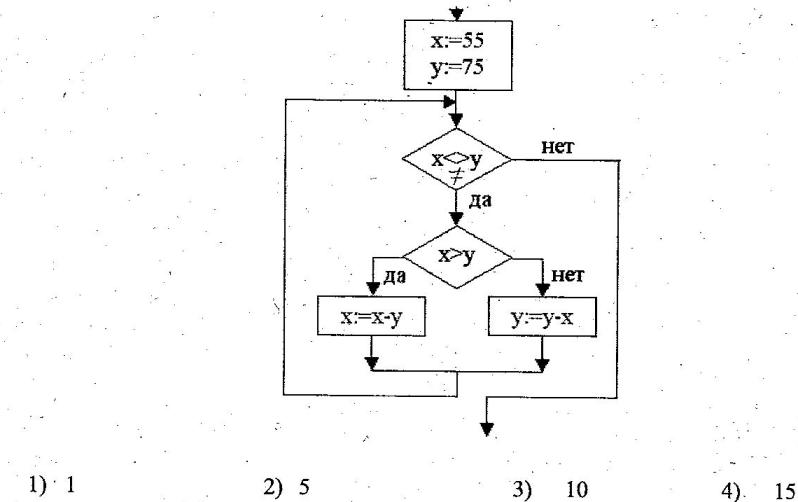 Напишите программу подсчета количества положительных, отрицательных чисел и чисел, равных нулю. Ввод чисел с клавиатуры.Укажите тип синтаксической ошибки, имеющейся в данной программе на Паскале: Program a2; Var b2,2c: real; Begin read(b2); 2c:=b2*b2 End. А) переменная описана дважды Б) переменная не описана В) неверный идентификатор Г) неверная константа Дан оператор цикла на языке Паскаль: A:=0; for I:=1 to 10 do begin A:=A+12; writeln(A+I,I); end; Чему будет равно последнее значение I, выведенное на экран?А) 10Б) 120В) 130Г) 1Перепишите следующую программу без ошибок и определите,  какое значение будет иметь переменная P после выполнения программы, если с клавиатуры введено число 10?PROGRAM OL;Var a;b;h:integerBEGIN   WriteLn(‘Введите число’ );   ReadLn(a);   If a>=2 and a<=14           then              begin                    b:=3;                     p=a*a+b*b               end;              else b:=5;       p:=(a+b)*(a+b);       WriteLn(‘p=’p);END